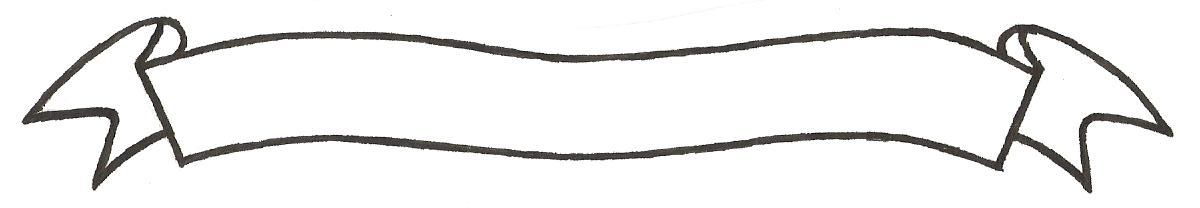 MERU UNIVERSITY OF SCIENCE AND TECHNOLOGYP.O. Box 972-60200 – Meru-Kenya. Tel: 020-2069349, 061-2309217. 064-30320 Cell phone: +254 712524293, +254 789151411 Fax: 064-30321Website: www.must.ac.ke  Email: info@must.ac.ke    University Examinations 2015/2016THIRD YEAR, FIRST SEMESTER EXAMINATION FOR THE DEGREE OF BACHELOR OF SCIENCE IN PUBLIC HEALTH.HPP 3301: SOLID WASTE MANAGEMENT.DATE: AUGUST 2016                                                                                     TIME: 2 HOURSINSTRUCTIONS: -	Answer question one and any other two questionsQUESTION ONE (30 MARKS) Explain the meaning of the following terms;Organic wastes								(1 mark)Toxic wastes									(1 mark)Recyclable wastes								(1 mark)Medical wastes								(1 marks)Under what circumstances would solid wastes pose risks in a sanitary landfill?	(5 marks)To what extent can the use of the “3R” concept in solid wastes management be employed?											(6 marks)Explain the rationale of life-cycle of a product in solid wastes management	(3 marks)Compare the characteristics of solid wastes in developed and developing countries.												(3 marks)Explain the harmful effects of plastics in the environment				(3 marks)How does the knowledge on the types of solid wastes assist us in collection and storage of solid wastes?										(2 marks)Describe four methods of solid wastes disposal					(4 marks)					QUESTION TWO (20 MARKS)Compare and contrast off-site and on-site solid wastes management options.		(20 marks)QUESTION THREE (20 MARKS)Discuss the concerns of hazardous wastes in solid waste management.			(20 marks)QUESTION FOUR (20 MARKS)Evaluate recycling schemes as appropriate means of solid wastes disposal.			(20 marks)